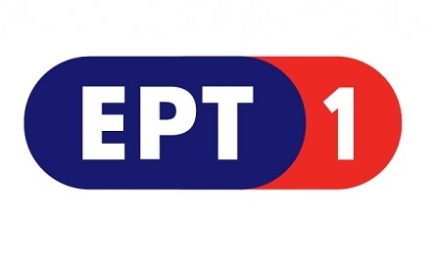 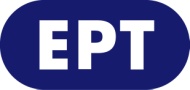 
Τροποποιήσεις πρόγραμματοςΛόγω της ένταξης της διοργάνωσης  FIFA CONFEDERATIONS CUP 2017 στο πρόγραμμα της ΕΡΤ1, αυτό τροποποιείται ως εξής:ΠΑΡΑΣΚΕΥΗ 16 ΙΟΥΝΙΟΥ............................................................................................................................................20:55 ΚΕΝΤΡΙΚΟ ΔΕΛΤΙΟ ΕΙΔΗΣΕΩΝ+ΑΘΛΗΤΙΚΑ+ΚΑΙΡΟΣ  W   22:00 ΠΟΛΙΤΙΣΤΙΚΟ ΔΕΛΤΙΟ   W22:15 ΞΕΝΟ ΝΤΟΚΙΜΑΝΤΕΡ(Ε) ● «Ιστορίες παιδιών σε στρατόπεδα προσφύγων» (KIDS IN CAMPS) 23:15 ΞΕΝΟ ΝΤΟΚΙΜΑΝΤΕΡ ●    GR «THE EIGHTIES»  Α' ΤΗΛΕΟΠΤΙΚΗ ΜΕΤΑΔΟΣΗ...........................................................................................................................................Δεν θα μεταδοθεί η ξένη σειρά «ΤΟ ΠΑΤΡΙΚΟ ΜΟΥ» (My father's house).ΣΑΒΒΑΤΟ 17 ΙΟΥΝΙΟΥ............................................................................................................................................15:00 ΕΙΔΗΣΕΙΣ+ΑΘΛΗΤΙΚΑ+ΚΑΙΡΟΣ  W   15:45  ΣΤΟΥΣ ΗΧΟΥΣ ΤΟΥ ΜΠΙΓΚ ΜΠΕΝ  - ΝΕΟ ΕΠΕΙΣΟΔΙΟ    W Με τον Λάμπη Τσιριγωτάκη16:45  Η ΜΗΧΑΝΗ ΤΟΥ ΧΡΟΝΟΥ  - ΝΕΟ ΕΠΕΙΣΟΔΙΟ    WΜε τον Χρίστο Βασιλόπουλο«Τα πραξικοπήματα και τα στρατιωτικά κινήματα στο νεοελληνικό  κράτος» 18:00  2017 FIFA CONFEDERATIONS CUP    GR +  HD «ΡΩΣΙΑ - ΝΕΑ ΖΗΛΑΝΔΙΑ»  Απευθείας μετάδοση20:00  ΚΛΑΣΙΚΟΙ ΝΤΕΤΕΚΤΙΒ - ΞΕΝΗ ΣΕΙΡΑ (Ε)    «ΝΤΕΤΕΚΤΙΒ ΜΕΡΝΤΟΧ» Δ΄ Κύκλος - επεισόδιο 8ο............................................................................................................................................Δεν θα μεταδοθεί το ΔΕΛΤΙΟ ΤΩΝ 18:00 και οι εκπομπές «SOCIAL GROWTH» (E) και «ΟΙΝΟΣ Ο ΑΓΑΠΗΤΟΣ» (Ε).Οι νυχτερινές επαναλήψεις διαμορφώνονται ως εξής:01.45 ΣΤΟΥΣ ΗΧΟΥΣ ΤΟΥ ΜΠΙΓΚ ΜΠΕΝ (Ε) ημέρας    W02.45 ΕΠΤΑ (Ε) ημέρας  W03.45 EUROPE (E) ημέρας   W05.10 ΚΛΑΣΙΚΟΙ ΝΤΕΤΕΚΤΙΒ - ΞΕΝΗ ΣΕΙΡΑ «Ντετέκτιβ Μέρντοχ» (Ε) ημέρας 06.00 Η ΜΗΧΑΝΗ ΤΟΥ ΧΡΟΝΟΥ (Ε) ημέρας   WΚΥΡΙΑΚΗ 18 ΙΟΥΝΙΟΥ............................................................................................................................................15:00 ΕΙΔΗΣΕΙΣ+ΑΘΛΗΤΙΚΑ+ΚΑΙΡΟΣ  W  15:45  ΠΡΟΣΩΠΙΚΑ (Ε)   W Με την Ελενα Κατρίτση16:45  28 ΦΟΡΕΣ ΕΥΡΩΠΗ-28EUROPE (E)    W Με τον Κώστα Αργυρό18:00  2017 FIFA CONFEDERATIONS CUP    GR +  HD «ΠΟΡΤΟΓΑΛΙΑ – ΜΕΞΙΚΟ»  Απευθείας μετάδοση20:00  ΚΕΝΤΡΙΚΟ ΔΕΛΤΙΟ ΕΙΔΗΣΕΩΝ + ΑΘΛΗΤΙΚΑ+ΚΑΙΡΟΣ   W21:00  2017 FIFA CONFEDERATIONS CUP    GR +  HD «ΚΑΜΕΡΟΥΝ – ΧΙΛΗ» Απευθείας μετάδοση23:00  ΞΕΝΗ ΤΑΙΝΙΑ    -  A' ΤΗΛΕΟΠΤΙΚΗ ΜΕΤΑΔΟΣΗ   «HUMAN CAPITAL»  ▲00.45   CINE AFTER - ΞΕΝΗ ΤΑΙΝΙΑ-ΝΤΟΚΙΜΑΝΤΕΡ  «THE LOOK OF SILENCE»  ▀............................................................................................................................................Δεν θα μεταδοθεί το ΔΕΛΤΙΟ ΤΩΝ 18:00 και των 24:00 και οι εκπομπές «ΑΝΙΜΕΡΤ»(E) και «ΤΑ ΣΤΕΚΙΑ» (Ε).Οι νυχτερινές επαναλήψεις διαμορφώνονται ως εξής:02.30 ΠΡΟΣΩΠΙΚΑ (Ε) ημέρας    W03.30 ΤΟ ΑΛΑΤΙ ΤΗΣ ΓΗΣ (Ε) ημέρας  W05.30 ΕΛΛΗΝΩΝ ΔΡΩΜΕΝΑ (E) ημέρας   WΔΕΥΤΕΡΑ 19 ΙΟΥΝΙΟΥ............................................................................................................................................15:00 ΕΙΔΗΣΕΙΣ+ΑΘΛΗΤΙΚΑ+ΚΑΙΡΟΣ   W16:00 ΠΑΝΕΛΛΑΔΙΚΕΣ ΕΞΕΤΑΣΕΙΣ 2017: ΟΙ ΛΥΣΕΙΣ ΤΩΝ ΘΕΜΑΤΩΝ  W16:15 ΣΤΑΣΗ ΕΡΤ  W18:00  2017 FIFA CONFEDERATIONS CUP    GR +  HD «ΑΥΣΤΡΑΛΙΑ – ΓΕΡΜΑΝΙΑ»   Απευθείας μετάδοση20:00  Η ΖΩΗ ΜΟΥ Η ΥΓΕΙΑ ΜΟΥ (Ε) «Tο άγνωστο έμφραγμα» W20:45  Ο ΚΑΙΡΟΣ ΣΤΗΝ ΩΡΑ ΤΟΥ  W21:00  ΚΕΝΤΡΙΚΟ ΔΕΛΤΙΟ ΕΙΔΗΣΕΩΝ + ΑΘΛΗΤΙΚΑ+ΚΑΙΡΟΣ   W............................................................................................................................................Δεν θα μεταδοθεί το ΔΕΛΤΙΟ ΤΩΝ 18:00 και η εκπομπή «ΑΙΘΟΥΣΑ ΣΥΝΤΑΞΗΣ» και η «Η ΜΗΧΑΝΗ ΤΟΥ ΧΡΟΝΟΥ» (Ε).Οι νυχτερινές επαναλήψεις διαμορφώνονται ως εξής:01.15 ΣΤΑΣΗ ΕΡΤ  W02.40 Η ΖΩΗ ΜΟΥ Η ΥΓΕΙΑ ΜΟΥ (Ε) ημέρας  W03.10 ΞΕΝΟ ΝΤΟΚΙΜΑΝΤΕΡ "The Rise and Fall of the Versailles" (E) ημέρας 04.10 ΞΕΝΟ ΝΤΟΚΙΜΑΝΤΕΡ "Amazing Gardens" (E) ημέρας   GR04.45 ΞΕΝΟ ΝΤΟΚΙΜΑΝΤΕΡ "Forgotten Planet" (E) ημέρας   GR05.45 ΣΑΝ ΣΗΜΕΡΑ ΤΟΝ 20ό ΑΙΩΝΑ (Ε) WΤΕΤΑΡΤΗ 21 ΙΟΥΝΙΟΥ............................................................................................................................................15:00 ΕΙΔΗΣΕΙΣ+ΑΘΛΗΤΙΚΑ+ΚΑΙΡΟΣ   W16:00 ΣΤΑΣΗ ΕΡΤ  W18:00  2017 FIFA CONFEDERATIONS CUP    GR +  HD«ΡΩΣΙΑ – ΠΟΡΤΟΓΑΛΙΑ»  Απευθείας μετάδοση20:00  ΚΕΝΤΡΙΚΟ ΔΕΛΤΙΟ ΕΙΔΗΣΕΩΝ + ΑΘΛΗΤΙΚΑ+ΚΑΙΡΟΣ   W21:00  2017 FIFA CONFEDERATIONS CUP    GR +  HD «ΜΕΞΙΚΟ - ΝΕΑ ΖΗΛΑΝΔΙΑ»  Απευθείας μετάδοση23:00 ΣΠΟΡ ΙΣΤΟΡΙΕΣ «Κατερίνα Στεφανίδη»   GR01:00  DOC AFTER - ΞΕΝΟ ΝΤΟΚΙΜΑΝΤΕΡ (Ε)   The Rise & the Fall of Versailles ▲ Επεισόδιο 3ο............................................................................................................................................Δεν θα μεταδοθούν τα ΔΕΛΤΙΑ ΤΩΝ 18:00  και των 24:00, καθώς και οι εκπομπές «ΑΙΘΟΥΣΑ ΣΥΝΤΑΞΗΣ», «Η ΖΩΗ ΜΟΥ Η ΥΓΕΙΑ ΜΟΥ» (Ε) και  «Η ΜΗΧΑΝΗ ΤΟΥ ΧΡΟΝΟΥ» (Ε).Οι νυχτερινές επαναλήψεις διαμορφώνονται ως εξής:02.00 ΣΤΑΣΗ ΕΡΤ (Ε) ημέρας W03.30 ΞΕΝΟ ΝΤΟΚΙΜΑΝΤΕΡ «The Rise and Fall of the Versailles» (Ε) ημέρας  04.30 ΞΕΝΟ ΝΤΟΚ. «Amazing Gardens» (Ε) ημέρας GR05.00 ΞΕΝΟ ΝΤΟΚΙΜΑΝΤΕΡ «The Death Roads» (Ε) ημέρας  GRΠΕΜΠΤΗ 22 ΙΟΥΝΙΟΥ............................................................................................................................................15:00 ΕΙΔΗΣΕΙΣ+ΑΘΛΗΤΙΚΑ+ΚΑΙΡΟΣ   W16:00 ΣΤΑΣΗ ΕΡΤ  W18:00  2017 FIFA CONFEDERATIONS CUP    GR +  HD «ΚΑΜΕΡΟΥΝ – ΑΥΣΤΡΑΛΙΑ»  Απευθείας μετάδοση20:00  ΚΕΝΤΡΙΚΟ ΔΕΛΤΙΟ ΕΙΔΗΣΕΩΝ + ΑΘΛΗΤΙΚΑ+ΚΑΙΡΟΣ   W21:00  2017 FIFA CONFEDERATIONS CUP    GR +  HD «ΓΕΡΜΑΝΙΑ – ΧΙΛΗ»  Απευθείας μετάδοση23:00 ΞΕΝΟ ΝΤΟΚΙΜΑΝΤΕΡ  - Α' ΤΗΛΕΟΠΤΙΚΗ ΜΕΤΑΔΟΣΗ GR «THE EIGHTIES» Επεισόδιο 3ο  24:00 ΕΙΔΗΣΕΙΣ+ΑΘΛΗΤΙΚΑ+ΚΑΙΡΟΣ W00:30  DOC AFTER - ΞΕΝΟ ΝΤΟΚΙΜΑΝΤΕΡ (Ε)  Mission Exploration:Nomad's land   «ΗΠΑ - Α' Μέρος» ▲ ............................................................................................................................................Δεν θα μεταδοθεί το ΔΕΛΤΙΟ ΤΩΝ 18.00 καθώς και οι εκπομπές «ΑΙΘΟΥΣΑ ΣΥΝΤΑΞΗΣ», «Η ΖΩΗ ΜΟΥ Η ΥΓΕΙΑ ΜΟΥ»(Ε) και   «Η ΜΗΧΑΝΗ ΤΟΥ ΧΡΟΝΟΥ»(Ε).Οι νυχτερινές επαναλήψεις διαμορφώνονται ως εξής:01.30 ΣΤΑΣΗ ΕΡΤ (Ε) ημέρας W03.05 ΞΕΝΟ ΝΤΟΚ. «Amazing Gardens» (Ε) ημέρας GR03.40 ΞΕΝΟ ΝΤΟΚΙΜΑΝΤΕΡ «The Death Roads» (Ε) ημέρας  GR04.40 ΞΕΝΟ ΝΤΟΚΙΜΑΝΤΕΡ «The Eighties» (Ε) ημέρας  GR05.40 ΣΑΝ ΣΗΜΕΡΑ ΤΟΝ 20ό ΑΙΩΝΑ (Ε) ημέρας WΠΑΡΑΣΚΕΥΗ 23 ΙΟΥΝΙΟΥ............................................................................................................................................15:00 ΕΙΔΗΣΕΙΣ+ΑΘΛΗΤΙΚΑ+ΚΑΙΡΟΣ   W16:00 ΣΤΑΣΗ ΕΡΤ  W18:00  2017 FIFA CONFEDERATIONS CUP    GR +  HD «ΜΕΞΙΚΟ – ΡΩΣΙΑ»  Απευθείας μετάδοση20:00  Η ΖΩΗ ΜΟΥ Η ΥΓΕΙΑ ΜΟΥ (Ε) «Tροφές που προσθέτουν χρόνια ζωής» W20:45 Ο ΚΑΙΡΟΣ ΣΤΗΝ ΩΡΑ ΤΟΥ  W20:55  ΚΕΝΤΡΙΚΟ ΔΕΛΤΙΟ ΕΙΔΗΣΕΩΝ + ΑΘΛΗΤΙΚΑ+ΚΑΙΡΟΣ   W22:00  2017 FIFA CONFEDERATIONS CUP    GR +  HD «ΝΕΑ ΖΗΛΑΝΔΙΑ - ΠΟΡΤΟΓΑΛΙΑ»  Μαγνητοσκοπημένη μετάδοση24:00 ΕΙΔΗΣΕΙΣ+ΑΘΛΗΤΙΚΑ+ΚΑΙΡΟΣ W00:30  DOC AFTER - ΞΕΝΟ ΝΤΟΚΙΜΑΝΤΕΡ (Ε) «Mission Exploration:Nomad's land» ΗΠΑ  Β' Μέρος  ▲ ............................................................................................................................................Δεν θα μεταδοθεί το ΔΕΛΤΙΟ ΤΩΝ 18:00, οι εκπομπές «ΑΙΘΟΥΣΑ ΣΥΝΤΑΞΗΣ»,  «Η ΜΗΧΑΝΗ ΤΟΥ ΧΡΟΝΟΥ» (Ε), η ξένη σειρά «ΤΟ ΠΑΤΡΙΚΟ ΜΟΥ» (Ε) και το ξένο ντοκιμαντέρ «THE EIGHTIES» (E).Οι νυχτερινές επαναλήψεις διαμορφώνονται ως εξής:01.30 ΣΤΑΣΗ ΕΡΤ (Ε) ημέρας W04.45 ΕΚΠΟΜΠΗ EURONEWS (E) ημέρας  W03.45 DOC AFTER (E) ημέρας 03.10 Η ΖΩΗ ΜΟΥ Η ΥΓΕΙΑ (Ε) ημέρας W05.15 ΞΕΝΟ ΝΤΟΚΙΜΑΝΤΕΡ (Ε) ημέρας από 14.00  06.15 ΞΕΝΟ ΝΤΟΚ. «Amazing Gardens» (Ε) ημέρας GR06.45 ΣΑΝ ΣΗΜΕΡΑ ΤΟΝ 20ό ΑΙΩΝΑ (Ε) ημέρας WΣΑΒΒΑΤΟ 24 ΙΟΥΝΙΟΥ............................................................................................................................................15:00 ΕΙΔΗΣΕΙΣ+ΑΘΛΗΤΙΚΑ+ΚΑΙΡΟΣ  W   15:45  ΑΠΟ ΤΟΝ ΦΡΟΫΝΤ ΣΤΟ ΔΙΑΔΙΚΤΥΟ (Ε)   W           16:45   Η ΜΗΧΑΝΗ ΤΟΥ ΧΡΟΝΟΥ  - ΝΕΟ ΕΠΕΙΣΟΔΙΟ    W             Με τον Χρίστο Βασιλόπουλο18:00  2017 FIFA CONFEDERATIONS CUP    GR +  HD «ΓΕΡΜΑΝΙΑ – ΚΑΜΕΡΟΥΝ»  Απευθείας μετάδοση20:00  ΚΛΑΣΙΚΟΙ ΝΤΕΤΕΚΤΙΒ - ΞΕΝΗ ΣΕΙΡΑ (Ε)  «ΝΤΕΤΕΚΤΙΒ ΜΕΡΝΤΟΧ»   Δ΄ Κύκλος - Επεισόδιο 9ο20:55 ΚΕΝΤΡΙΚΟ ΔΕΛΤΙΟ ΕΙΔΗΣΕΩΝ+ΑΘΛΗΤΙΚΑ+ΚΑΙΡΟΣ  W22:00  2017 FIFA CONFEDERATIONS CUP    GR +  HD «ΧΙΛΗ  - ΑΥΣΤΡΑΛΙΑ»  Μαγνητοσκοπημένη μετάδοση24:00 ΕΙΔΗΣΕΙΣ+ΑΘΛΗΤΙΚΑ+ΚΑΙΡΟΣ W............................................................................................................................................Δεν θα μεταδοθεί το ΔΕΛΤΙΟ ΤΩΝ 18.00 και οι εκπομπές «SOCIAL GROWTH» (E) και «ΟΙΝΟΣ Ο ΑΓΑΠΗΤΟΣ» (Ε).  Επίσης δεν θα μεταδοθεί η ταινία του ΝΕΟΥ ΕΛΛΗΝΙΚΟΥ ΚΙΝΗΜΑΤΟΓΡΑΦΟΥ  «Η διακριτική γοητεία των αρσενικών»Οι νυχτερινές επαναλήψεις διαμορφώνονται ως εξής:02.25 ΕΠΤΑ (Ε) ημέρας    W03.25 ΚΛΑΣΙΚΟΙ ΝΤΕΤΕΚΤΙΒ - ΞΕΝΗ ΣΕΙΡΑ «Ντετέκτιβ Μέρντοχ» (Ε) ημέρας 04.20 EUROPE (E) ημέρας   W05.45 Η ΜΗΧΑΝΗ ΤΟΥ ΧΡΟΝΟΥ (Ε) ημέρας   W06.45 ΑΠΟ ΤΟΝ ΦΡΟΪΝΤ ΣΤΟ ΔΙΑΔΙΚΤΥΟ (Ε) ημέρας  WKΥΡΙΑΚΗ 25 ΙΟΥΝΙΟΥ............................................................................................................................................20:00  ΚΛΑΣΙΚΟΙ ΝΤΕΤΕΚΤΙΒ - ΞΕΝΗ ΣΕΙΡΑ(Ε)   «ΝΤΕΤΕΚΤΙΒ ΜΕΡΝΤΟΧ» Δ΄ Κύκλος - Επεισόδιο 10ο20:55 ΚΕΝΤΡΙΚΟ ΔΕΛΤΙΟ ΕΙΔΗΣΕΩΝ+ΑΘΛΗΤΙΚΑ+ΚΑΙΡΟΣ  W22:00 ΚΛΗΡΩΣΗ ΟΠΑΠ / ΤΖΟΚΕΡ - ΠΡΟΤΟ (Ζ) W22:15 ΞΕΝΗ ΤΑΙΝΙΑ ▲ «Ο επίμονος κηπουρός » (ΤHE CONSTANT GARDENER) 00:15 ΕΙΔΗΣΕΙΣ+ΑΘΛΗΤΙΚΑ+ΚΑΙΡΟΣ W00:25 CINE AFTER - ΞΕΝΗ ΤΑΙΝΙΑ-ΝΤΟΚΙΜΑΝΤΕΡ (E) «Το άγνωστο Ολοκαύτωμα» (Unseen Holocaust) ● Οι νυχτερινές επαναλήψεις διαμορφώνονται ως εξής:01.40 ΠΡΟΣΩΠΙΚΑ (Ε) ημέρας   W02.40 ΕΠΩΝΥΜΩΣ (Ε) ημέρας W03.30 ΞΕΝΗ ΣΕΙΡΑ «ΝΤΕΤΕΚΤΙΒ ΜΕΡΝΤΟΧ» (Ε) ημέρας  04.20 ΑΝΙΜΕΡΤ (Ε) ημέρας W04.50 ΤΑ ΣΤΕΚΙΑ (Ε) ημέρας  W05.45 ΣΑΝ ΣΗΜΕΡΑ ΤΟΝ 20ό ΑΙΩΝΑ (Ε)  WΤΕΤΑΡΤΗ 28 ΙΟΥΝΙΟΥ............................................................................................................................................18:15 ΑΙΘΟΥΣΑ ΣΥΝΤΑΞΗΣ  W19:40 ΣΑΝ ΣΗΜΕΡΑ ΤΟΝ 20ό ΑΙΩΝΑ (Ε) W20:00  ΚΕΝΤΡΙΚΟ ΔΕΛΤΙΟ ΕΙΔΗΣΕΩΝ + ΑΘΛΗΤΙΚΑ+ΚΑΙΡΟΣ   W21:00  2017 FIFA CONFEDERATIONS CUP    GR +  HDΗΜΙΤΕΛΙΚΟΣ  Α1  - Β2Απευθείας μετάδοση23:00  SPORTS.DOC W Εκπομπή με τον Βαγγέλη Ιωάννου 01:00  DOC AFTER - ΞΕΝΟ ΝΤΟΚΙΜΑΝΤΕΡ (Ε) ●   «Σενάρια συνωμοσίας» (CONSPIRACY) επ. 3οΟι νυχτερινές επαναλήψεις διαμορφώνονται ως εξής:01.45 ΣΤΑΣΗ ΕΡΤ (Ε) ημέρας   W02.50 Η ΖΩΗ ΜΟΥ Η ΥΓΕΙΑ ΜΟΥ (Ε) ημέρας  W03.25 ΑΙΘΟΥΣΑ ΣΥΝΤΑΞΗΣ (Ε) ημέρας  W04.50 ΞΕΝΟ ΝΤΟΚΙΜΑΝΤΕΡ «Bridge the Gap» (E) ημέρας 05.45 ΣΑΝ ΣΗΜΕΡΑ ΤΟΝ 2Οό ΑΙΩΝΑ (Ε) W............................................................................................................................................Δεν θα μεταδοθεί η εκπομπή «Η ΜΗΧΑΝΗ ΤΟΥ ΧΡΟΝΟΥ» (Ε) και το ΔΕΛΤΙΟ των 24:00.ΠΕΜΠΤΗ 29 ΙΟΥΝΙΟΥ............................................................................................................................................18:15 ΑΙΘΟΥΣΑ ΣΥΝΤΑΞΗΣ  W19:40 ΣΑΝ ΣΗΜΕΡΑ ΤΟΝ 20ο ΑΙΩΝΑ (Ε) W20:00  ΚΕΝΤΡΙΚΟ ΔΕΛΤΙΟ ΕΙΔΗΣΕΩΝ + ΑΘΛΗΤΙΚΑ+ΚΑΙΡΟΣ   W21:00  2017 FIFA CONFEDERATIONS CUP    GR +  HDΗΜΙΤΕΛΙΚΟΣ  Β1 - Α2Απευθείας μετάδοση23:00 ΞΕΝΟ ΝΤΟΚΙΜΑΝΤΕΡ  - Α' ΤΗΛΕΟΠΤΙΚΗ ΜΕΤΑΔΟΣΗ   GR «THE EIGHTIES» επεισόδιο 4ο  24:00 ΕΙΔΗΣΕΙΣ+ΑΘΛΗΤΙΚΑ+ΚΑΙΡΟΣ W00:30  DOC AFTER - ΞΕΝΟ ΝΤΟΚΙΜΑΝΤΕΡ (Ε)  «Σενάρια συνωμοσίας» (CONSPIRACY) Επ. 4οΟι νυχτερινές επαναλήψεις διαμορφώνονται ως εξής:01.20 ΣΤΑΣΗ ΕΡΤ (Ε) ημέρας   W02.45 Η ΖΩΗ ΜΟΥ Η ΥΓΕΙΑ ΜΟΥ (Ε) ημέρας  W03.20 ΑΙΘΟΥΣΑ ΣΥΝΤΑΞΗΣ (Ε) ημέρας  W04.45 ΞΕΝΟ ΝΤΟΚΙΜΑΝΤΕΡ «Bridge the Gap» (E) ημέρας  05.45 ΣΑΝ ΣΗΜΕΡΑ ΤΟΝ 2Οό ΑΙΩΝΑ (Ε) W...........................................................................................................................................Δεν θα μεταδοθεί η εκπομπή «Η ΜΗΧΑΝΗ ΤΟΥ ΧΡΟΝΟΥ» (Ε) και η ξένη σειρά «ΤΟ ΠΑΤΡΙΚΟ ΜΟΥ» (Ε).ΠΑΡΑΣΚΕΥΗ 30  ΙΟΥΝΙΟΥ............................................................................................................................................20:55  ΚΕΝΤΡΙΚΟ ΔΕΛΤΙΟ ΕΙΔΗΣΕΩΝ + ΑΘΛΗΤΙΚΑ+ΚΑΙΡΟΣ   W22:00  Πολιτιστικό Δελτίο  W22:15 ΞΕΝΗ ΣΕΙΡΑ (E) ● «ΤΟ ΠΑΤΡΙΚΟ ΜΟΥ» (MY FATHER'S HOUSE)  Επεισόδιο 1ο23:15 ΞΕΝΟ ΝΤΟΚΙΜΑΝΤΕΡ  - Α' ΤΗΛΕΟΠΤΙΚΗ ΜΕΤΑΔΟΣΗ  GR «THE EIGHTIES» Επεισόδιο 5ο  24:00 ΕΙΔΗΣΕΙΣ+ΑΘΛΗΤΙΚΑ+ΚΑΙΡΟΣ W............................................................................................................................................